Приложение № 2 к протоколу от 30.09.2016г. № 31.	Информация о выполнении решений Комиссии по координации работы по противодействию коррупции в Свердловской областиИнформация о выполнении мероприятий плана по противодействию коррупции в муниципальном образовании, расположенном на территории Свердловской области за 9 месяцев 2016 года№ и датапротоколаПункт решенияМероприятиеХод исполненияВывод(мероприятие выполнено в полном объеме, в установленный срок, выполнено частично, не выполнено, причины невыполнения или переноса)№ 3 от 07.10.2015г. Протокола совета по противодействию коррупции13.1 (13.1.1, 13.1.2)Рекомендовать органам местного самоуправления установить в соответствии с частью 4 статьи 19 Федерального закона № 44-ФЗ правила нормирования в сфере закупок товаров, работ, услугдля обеспечения муниципальных нуждУтверждено постановление Администрации МО Байкаловский муниципальный район от 29.12.2015г. № 508 «Об утверждении Требований к порядку разработки и принятия правовых актов о нормировании в сфере закупок  товаров, работ, услуг для обеспечения муниципальных нужд муниципального образования Байкаловский муниципальный район»,Утверждено постановление Администрации МО Байкаловский муниципальный район от 29.03.2016г. № 82 «Об утверждении Правил определения требований к закупаемым органами местного самоуправления муниципального образования Байкаловский муниципальный район и подведомственными им казенными учреждениями, бюджетными отдельным видам товаров, работ, услуг (в том числе предельных цен товаров, работ, услуг)мероприятие выполнено в полном объеме, в установленный срок№ 3 от 07.10.2015г. Протокола совета по противодействию коррупции13.2Рассмотреть вопросы эффективности организации и осуществления закупок товаров, работ, услуг для обеспечения муниципальных нужд на совместных заседаниях комиссии по противодействию коррупции и общественных палатНа заседании комиссии  по координации работы по противодействию коррупции в муниципальном образовании 30.06.2016г. рассмотрен вопрос «Об эффективности организации и осуществления закупок товаров, работ, услуг для обеспечения муниципальных нужд в муниципальном образовании Байкаловский муниципальный район. Об участии субъектов предпринимательской деятельности при проведении закупок.»  состав комиссии входит председатель общественной организации.мероприятие выполнено в полном объеме, в установленный срок№ 3 от 07.10.2015г. Протокола совета по противодействию коррупции13.3Направлять в департамент госзакупок информацию о проблемах, возникающих при организации и осуществлении закупок, в целях планирования обучающих семинаров, разработки методических материаловза истекший период у специалистов администрации по закупкам не возникало потребности в направлении в Департамент государственных закупок Свердловской области информации о проблемах, возникающих при организации и осуществлении закупок. Специалисты отслеживают о проведении областных обучающих семинаров и участвуют в них.мероприятие выполнено в полном объеме, в установленный срок№ 3 от 07.10.2015г. Протокола совета по противодействию коррупцииРаздел II5.организовать и провести антикоррупционное мероприятие (заседание круглого стола, или тренинги, дебаты), содействующее формированию у подростков и молодежи нетерпимости к коррупционным проявлениям.27.11.2015г. в адрес АНО «Помощник» было направлено письмо с просьбой организовать и провести антикоррупционное мероприятие, содействующее формированию у подростков и молодежи нетерпимости к коррупционным проявлениям к 09.12.2015г. Иных подходящих  общественных организаций нет. Пока АНО не откликается на сотрудничество.В школах на классных часах озвучивается о негативных последствиях коррупции.  В МАОУ «Байкаловская СОШ» проведенкруглый стол на тему «Стоп коррупции». А также проведен на базе данной школы конкурс рисунков на антикоррупционную тематику. мероприятие выполнено частично№ 1 от 30.12.2015г.Раздел I протокола 9.1Преобразовать комиссии (советы) по противодействию коррупции 
в соответствующих муниципальных образованиях в комиссии по координации работы по противодействию коррупции в муниципальных образованиях 
и обеспечить их деятельность в соответствии с планами работы на 2016 год.Срок – до 25 января 2016 годапостановлением Администрации МО Байкаловский муниципальный район от 25.01.2016г. № 17 создана Комиссия по координации работы по противодействию коррупции в муниципальном образовании Байкаловский муниципальный район. Утверждены состав комиссии, Положение о комиссии, регламент работы комиссии.Признано утратившим силу постановление   администрации муниципального образования Байкаловский муниципальный район от  05.11.2015г. № 421  «О комиссии по противодействию коррупции в муниципальном образовании Байкаловский муниципальный район».мероприятие выполнено в полном объеме№ 1 от 30.12.2015г. Раздел I протокола9.2Рассмотреть вопрос о необходимости дальнейшей деятельности комиссий по противодействию коррупции, созданных в органах местного самоуправления и муниципальных организациях в соответствии с подпунктом «а» пункта 8 Национального плана противодействия коррупции на 2014–2015 годы, утверждённого Указом Президента Российской Федерации от 11 апреля 2014 года № 226, который пунктом 7 Указа Президента Российской Федерации от 15 июля 2015 года № 364 «О мерах по совершенствованию организации деятельности в области противодействия коррупции» признан утратившим силу.Срок – до 25 января 2016 года;постановлением Администрации МО Байкаловский муниципальный район от 25.01.2016г. № 17 рекомендовано органам местного самоуправления муниципального образования Байкаловский муниципальный район, органам местного самоуправления муниципальных образований сельских поселений, входящих в состав муниципального района, муниципальным учреждениям и муниципальным предприятиям прекратить функционирование комиссий по противодействию коррупции, за исключением комиссий в Управлении образования Байкаловского муниципального района, предприятий сферы жилищно-коммунального хозяйства, МКУ «Комитет физической культуры и спорта Байкаловского муниципального района».мероприятие выполнено в полном объеме№ 1 от 30.12.2015г.Раздел I протокола 9.3Утвердить, в случае истечения срока действия, муниципальные антикоррупционные программы (планы мероприятий по противодействию коррупции в муниципальном образовании) на очередной плановый период. Копии указанных правовых актов направить в Департамент административных органов Губернатора Свердловской области.Срок – до 25 января 2016 года;постановлением Администрации МО Байкаловский муниципальный район от 25.01.2016г. № 17 утвержден План мероприятий по предупреждению и противодействию коррупции  в муниципальном образовании Байкаловский муниципальный район на 2016 год.  Размещен на сайте администрации.мероприятие выполнено в полном объеме№ 1 от 30.12.2015г. Раздел I протокола9.4Организовать утверждение муниципальными организациями планов мероприятий по противодействию коррупции на очередной плановый период 
с учётом мероприятий муниципальных антикоррупционных программ (планов мероприятий по противодействию коррупции в муниципальном образовании).постановлением Администрации МО Байкаловский муниципальный район от 25.01.2016г. № 17 рекомендовано организациям разрабатывать и принимать меры по предупреждению коррупции, предусмотренные статьей 13.3 Федерального закона от 25 декабря 2008 года № 273-ФЗ «О противодействии коррупции».На заседании комиссии по координации работы по противодействию коррупции в муниципальном образовании Байкаловский муниципальный район 30.03.2016г. озвучено, что муниципальные организации должны утверждать свои планы мероприятий по противодействию коррупции с учетом мероприятий плана района.мероприятие выполнено в полном объеме№ 1 от 30.12.2015г.Раздел I протокола9.5Обеспечить контроль за выполнением планов мероприятий по противодействию коррупции, в т.ч. в муниципальных организацияхВ муниципальные организации направлены письма о предоставлении информации о проведенных мероприятиях по противодействию коррупции и о заслушивании руководителей муниципальных организаций на заседании комиссии в декабре 2016 года.мероприятие выполнено частично№ 1 от 30.12.2015г.Раздел I протокола 9.6Утвердить перечни функций органов местного самоуправления 
и муниципальных организаций, при реализации которых наиболее вероятно возникновение коррупции, с учётом методических рекомендаций по проведению оценки коррупционных рисков, возникающих при реализации функций, содержащихся в письме Министерства труда и социальной защиты Российской Федерации от 25.12.2014 № 18-01/10/В-8980, и включить меры по устранению коррупционных рисков либо их минимизации в планы мероприятий 
по противодействию коррупции в соответствующих муниципальных образованиях. Срок – до 25 января 2016 года; принято постановление Администрации МО Байкаловский муниципальный район от 28.01.2016г. № 24 Об утверждении Перечня функций Администрации муниципального образования Байкаловский муниципальный район, при реализации которых наиболее вероятно возникновение коррупции, Перечня  функций муниципальных учреждений и муниципальных предприятий муниципального образования Байкаловский муниципальный район, при реализации которых наиболее вероятно возникновение коррупции.мероприятие выполнено в полном объеме№ 1 от 30.12.2015г.Раздел II протокола4.1Обеспечить, в пределах полномочий, контроль за реализацией мер по предупреждению коррупции в муниципальных организацияхАдминистрацией собрана информация о результатах реализации мер по предупреждению коррупции в муниципальных организациях. Информация направлена в адрес Департамента кадровой политики Губернатора 18.07.2016г. № 01-1469мероприятие выполнено в полном объеме№ 1 от 30.12.2015г.Раздел II протокола4.3Обеспечить направление в территориальные органы Прокуратуры списков лиц, уволенных с муниципальной службы, за отчетный период, ежеквартально, до 30 числа месяца отчетного периодаИнформация о лицах, уволенных с муниципальной службы направлялась в Прокуратуру Байкаловского района 28.04.2016г. № 01-908, 30.06.2016г. № 01-1329.мероприятие выполнено в полном объеме№ 1 от 12.04.2016г. 11.1обеспечить контроль за внесением изменений в основные образовательные программы муниципальных общеобразовательных организаций в части формирования антикоррупционного мировоззрения обучающихся с учетом методических рекомендаций по воспитанию антикоррупционного мировоззрения у школьников и студентов, разработанных Министерством образования и науки Российской Федерации (письмо от 03.08.2015г. № 08-1189). Срок до 01.09.2016г.во всех общеобразовательных организациях Байкаловского района внесены изменения в основные образовательные программы в части формирования антикоррупционного мировоззрения обучающихся с учетом методических рекомендаций по воспитанию антикоррупционного мировоззрения у школьников и студентов, разработанных Министерством образования и науки Российской Федерации.(письмо Управления образованием Байкаловского муниципального района от 11.08.2016г. № 01-312)мероприятие выполнено в полном объеме№ 1 от 12.04.2016г. 11.2создать в местных печатных СМИ специальную рубрику для размещения информации по противодействию коррупции, в том числе антикоррупционного просвещения населения. Срок до 01.08.2016г.В Байкаловской районной газете «Районные будни» создана специальная рубрика «Антикоррупция». Опубликована  статья «Создана комиссия, обращайтесь» в № 22 от 09.06.2016г.мероприятие выполняется в установленные сроки№ 1 от 12.04.2016г. 11.3Создать в разделе противодействие коррупции официального сайта органа местного самоуправления муниципального образования подраздела Антикоррупционное просвещение и наполнить его. Срок до 01.10.2016г.На сайте администрации в сети Интернет создан в разделе Противодействие коррупции подраздел Антикоррупционное просвещение, содержащий методические материалы и ответы на часто задающиеся вопросы в сфере коррупции.мероприятие выполняется в установленные сроки№ 1 от 12.04.2016г. 11.4Обеспечить размещение информации о выполнении планов мероприятий по противодействию коррупции в соответствующих разделах сайта в сети Интернет. Ежеквартально.На сайте администрации в сети Интернет  в разделе «Противодействие коррупции» в подразделе «Деятельность комиссии по координации работы по противодействию коррупции в муниципальном образовании Байкаловский муниципальный район»  «План заседаний комиссии и протоколы заседаний комиссии по координации работы по противодействию коррупции» ежеквартально размещается информация об исполнении протоколов Совета при Губернаторе Свердловской области по противодействию коррупции, Плана мероприятий по противодействию коррупции на территории  муниципального образования Байкаловский муниципальный район. 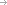 мероприятие выполняется в установленные сроки№ 1 от 12.04.2016г. 11.5Рассмотреть вопрос об антикоррупционном просвещении населения на заседаниях комиссии по противодействию коррупции. Срок до 15.09.2016г.На заседании комиссии от 30.09.2016г. данный вопрос рассмотрен.мероприятие выполнено частично с нарушением срока по организационным моментам.№ 2 от 18.07.2016г. Раздела I16.1Рассматривать на заседаниях комиссий по противодействию коррупции результаты выполнения муниципальных планов мероприятий по противодействию коррупции, мониторинга хода реализации мероприятий (федеральный антикоррупционный мониторинг), а также вопросы правоприменительной практики. Ежеквартально, до 30.12.2016г.Данные вопросы рассматриваются ежеквартально на заседаниях комиссии: 30.03.2016г., 30.06.2016г., 30.09.2016г.мероприятие выполняется в установленные сроки№ 2 от 18.07.2016г. Раздела I16.2Обеспечить размещение информации о выполнении муниципальных планов мероприятий по противодействию коррупции в соответствующих разделах сайта в сети Интернет. до 30.12.2016г.На сайте администрации в сети Интернет  в разделе «Противодействие коррупции» в подразделе «Деятельность комиссии по координации работы по противодействию коррупции в муниципальном образовании Байкаловский муниципальный район»  «План заседаний комиссии и протоколы заседаний комиссии по координации работы по противодействию коррупции» ежеквартально размещается информация об исполнении Плана мероприятий по противодействию коррупции на территории  муниципального образования Байкаловский муниципальный район. мероприятие выполняется в установленные сроки№ 2 от 18.07.2016г. Раздела II5.Принять меры по вовлечению муниципальных общественных палат в реализацию Программы совместных действий общественных организаций по противодействию коррупции на территории Свердловской области до 2017 года.На территории Байкаловского района муниципальная общественная палата не функционирует.нет возможности для исполнения мероприятия по объективным причинам№ пункта планаМероприятиеСрок исполненияХод выполненияВывод(мероприятие выполнено в полном объеме, в установленный срок, выполнено частично, не выполнено, причины невыполнения или переноса)1.1Разработка правовых актов, регламентирующих вопросы предупреждения и противодействия коррупции в муниципальном образованииВ течение годаПриняты:- постановление Администрации МО Байкаловский муниципальный район от 25.01.2016г. № 17 «О Комиссии по координации работы по противодействию коррупции в муниципальном образовании Байкаловский муниципальный район»;- постановление Администрации МО Байкаловский муниципальный район от 28.01.2016г. № 24 «Об утверждении Перечня функций Администрации муниципального образования Байкаловский муниципальный район и муниципальных учреждений и муниципальных предприятий муниципального образования Байкаловский муниципальный район, при реализации которых наиболее вероятно возникновение коррупции»;- Постановление Администрации МО Байкаловский муниципальный район от 24.02.2016г. № 56 «О внесении изменений в  Положение о комиссии по соблюдению требований к служебному поведению муниципальных служащих, и урегулированию конфликта интересов в Администрации муниципального образования Байкаловский муниципальный район, утвержденное постановлением  Администрации муниципального образования Байкаловский муниципальный район  от 11.02.2015г. № 40 (в редакции от 18.05.2015г. № 209)- Постановление Администрации МО Байкаловский муниципальный район от 25.02.2016г. № 61 «О внесении изменений в постановление  Администрации муниципального образования Байкаловский муниципальный район  от 28.03.2014г. № 137 «Об утверждении порядка сообщения лицами, замещающими муниципальные должности, муниципальными служащими  муниципального образования Байкаловский муниципальный район о получении подарка в связи с их должностным положением или исполнением ими служебных (должностных) обязанностей, сдачи и оценки подарка, реализации (выкупа) и зачисления средств, вырученных от его реализации»;Во 2 квартале:- Постановление Администрации МО Байкаловский муниципальный район от 12.05.2016 г. № 139 «Об утверждении Перечня должностей муниципальной службы в Администрации МО БМР, при замещении которых муниципальные служащие обязаны представлять сведения о доходах, об имуществе и обязательствах имущественного характера своих супруга (супруги) и несовершеннолетних детей»- Постановление Администрации МО Байкаловский муниципальный район от 27.04.2016 г. № 124 «Об утверждении Положения об особенностях  подачи и рассмотрения жалоб на решения и действия (бездействия) органов местного самоуправления МО БМР, предоставляющих муниципальные услуги, и их должностных лиц, муниципальных служащих органов местного самоуправления, предоставляющих муниципальные услуги»- Постановление Администрации МО Байкаловский муниципальный район от 28.04.2016 г. № 125 «Об утверждении порядка проведения мониторинга качества предоставления муниципальных услуг в МО БМР»В 3 квартале:Постановление Администрации МО Байкаловский муниципальный район от 14.09.2016г. № 275 «О внесении изменений в Перечень  должностей муниципальной службы  в Администрации муниципального образования Байкаловский муниципальный район, при замещении которых муниципальные служащие обязаны представлять сведения о доходах, об имуществе и обязательствах имущественного характера, а также сведения о доходах, об имуществе и обязательствах имущественного характера своих супруги (супруга) и несовершеннолетних детей, утвержденный постановлением Администрации МО Байкаловский муниципальный район от 12.05.2016г. № 139Выполняется в установленные сроки1.2.Проведение антикоррупционной экспертизы  проектов нормативных правовых актов муниципального образования Байкаловский муниципальный районВ течение годаЗа 1 квартал составлено 5 заключений антикоррупционной экспертизыВо 2 квартале проведена экспертиза 19 проектов.В 3 квартале: проведена экспертиза 20 проектов.Выполняется в установленные сроки1.3.Обеспечение участия независимых экспертов в антикоррупционной экспертизе путем размещения проектов нормативных правовых актов на официальном сайте администрации в сети «Интернет»В течение годаНа сайте администрации размещено  в 1 квартале -7 проектов муниципальных правовых актов, во 2 квартале – 19.В 3 квартале – 20.Выполняется в установленные сроки2.1Проведение разъяснительной работы с руководителями муниципальных учреждений о профилактике и противодействии коррупции1 раз в полугодиеНа адреса электронной почты муниципальных организаций были направлены методические материалы-  Информация Митруда России от 04.03.2013 "Обзор рекомендаций по осуществлению комплекса организационных, разъяснительных и иных мер по недопущению должностными лицами поведения, которое может восприниматься окружающими как обещание дачи взятки или предложение дачи взятки либо как согласие принять взятку или как просьба о даче взятки",Методические рекомендации по разработке и принятию организациями мер по предупреждению и противодействию коррупции, подготовленные Департаментом кадровой политики Губернатора Свердловской областиВыполняется в установленные сроки2.2Осуществление контроля за выполнением планов мероприятий по противодействию коррупции в муниципальных организациях1 раз в полугодиеВ муниципальные организации направлены письма о предоставлении информации о проведенных мероприятиях по противодействию коррупции и о заслушивании руководителей муниципальных организаций на заседании комиссии в декабре 2016 года.выполняется2.3Разработка и утверждение в установленном порядке административных регламентов предоставления муниципальных услугВ течение годаЗа 1 квартал 2016 года издано 2 постановления администрации  о внесении изменений в административные регламенты предоставления муниципальных услуг в сфере образования.Во 2 квартале 2016г. изданы:Постановление администрации муниципального образования Байкаловский муниципальный район от 30 июня 2016 года № 190  «Об утверждении Административного регламента предоставления муниципальной услуги  «Предоставление в собственность, аренду земельных участков, находящихся в собственности МО Байкаловский муниципальный район, гражданам для индивидуального жилищного строительства, ведения личного подсобного хозяйства в границах населенного пункта, садоводства, дачного хозяйства, гражданам и крестьянским (фермерским) хозяйствам для осуществления крестьянским (фермерским) хозяйством его деятельности»;- Постановление администрации муниципального образования Байкаловский муниципальный район от 30 июня 2016 г. № 189 «Об утверждении Административного регламента предоставления муниципальной услуги  «Предоставление земельных участков, находящихся в собственности МО Байкаловский муниципальный район, на которых располагаются здания, сооружения, в собственность  гражданам и юридическим лицам»- Постановление администрации муниципального образования Байкаловский муниципальный район от 30 июня 2016 г. № 187 «Об утверждении Административного регламента предоставления муниципальной услуги  «Предоставление земельных участков, находящихся в собственности МО Байкаловский муниципальный район, на которых  располагаются здания, сооружения, в аренду  гражданам и юридическим лицам»;- Постановление администрации муниципального образования Байкаловский муниципальный район от 30 июня 2016 г. № 188 «Об утверждении Административного регламента предоставления муниципальной услуги  «Предоставление земельных участков, находящихся в собственности МО Байкаловский муниципальный район, на которых  расположены здания, сооружения, в постоянное (бессрочное) пользование юридическим лицам».В 3 квартале:- Постановление Администрации МО Байкаловский Муниципальный район от 09.08.2016 г. № 229 «Об утверждении Административного регламента исполнения муниципальной функции по проведению проверок при осуществлении муниципального контроля за сохранностью автомобильных дорог местного значения вне границ населенных пунктов в границах муниципального образования Байкаловский муниципальный район»- Постановление Администрации МО Байкаловский Муниципальный район от 11.08.2016 г. № 238 « О внесении изменений в Административный регламент по предоставлению муниципальной услуги «Предоставление в собственность, аренду земельных участков, находящихся в собственности МО Байкаловский муниципальный район, гражданам для индивидуального жилищного строительства, ведения личного подсобного хозяйства в границах населенного пункта, садоводства, дачного хозяйства, гражданам и крестьянским (фермерским) хозяйствам для осуществления крестьянским (фермерским) хозяйством его деятельности», утвержденный постановлением Администрации МО Байкаловский муниципальный район от 30.06.2016 г. № 190»Выполняется в установленные сроки3.1Осуществление контроля за предоставлением муниципальными  служащими и лицами, замещающими муниципальные  должности  сведений о доходах, об имуществе и обязательствах имущественного характераЕжегодно до 30 апреля Все лица, обязанные представить такие сведения, представили справки по установленной форме в срок до 30.04.2016г.Выполняется в установленные сроки3.2Проведение занятий с муниципальными служащими по вопросу о недопущении коррупционных проявлений при выполнении служебных обязанностей, доведение до муниципальных служащих судебных решений по делам о взяточничестве.ежеквартальноВ 1 квартале на  аппаратных совещаниях при главе муниципального образования – 18.01.2016г.  – озвучен обзор судебных решений, по вопросам противодействия коррупции, подготовленным Департаментом кадровой политики Губернатора  Свердловской области, за 4 квартал 2015 года.25.01.2016г. муниципальные служащие ознакомлены с   порядком уведомления служащими о возникновении личной заинтересованности, которая может привести к конфликту интересов.30.03.2016г. также на заседании комиссии по координации озвучен обзор судебных решений, по вопросам противодействия коррупции, подготовленным Департаментом кадровой политики Губернатора  Свердловской области, за 4 квартал 2015 года.Во 2 квартале на заседании комиссии по координации 30.06.2016 озвучен обзор судебных решений, по вопросам противодействия коррупции, подготовленным Департаментом кадровой политики Губернатора  Свердловской области, за 1 квартал 2016 года. В 3 квартале: Муниципальные служащие ознакомлены с памяткой «Ответственность за взяточничество»Выполняется в установленные сроки4.1Организация формирования в среде учащихся общеобразовательных организаций нетерпимости к коррупционному поведениюII квартал 2016г.В школах на классных часах озвучивается о негативных последствиях коррупции Выполняется в установленные сроки4.2Организация творческих рисунков среди молодежи на антикоррупционную тематику.II квартал 2016г.В МАОУ «Байкаловская СОШ» проведенкруглый стол на тему «Стоп коррупции». А также проведен на базе данной школы конкурс рисунков на антикоррупционную тематику.Выполняется в установленные сроки5.1Проведение анализа обращений, поступивших от граждан и юридических лиц, в целях выявления информации о фактах коррупции со стороны муниципальных служащих и о ненадлежащем рассмотрении обращений.ежеквартальноОбращений не поступало. Анализ осуществляет Организационный отдел, информационная справка направляется Главе муниципального образования. Обзоры обращений граждан ежеквартально размещаются на сайте администрации в сети «Интернет».Выполняется в установленные сроки5.2.Организация и проведение социологического исследования по изучению уровня восприятия коррупции на территории МО Байкаловский муниципальный районIII квартал 2016г.Проведение социологического исследования запланировано в 4 квартале 2016 года по организационным причинам.Срок исполнения перенесен5.3Организация и проведение мониторинга качества предоставления муниципальных услуг, оказываемых органами местного самоуправления1 раз в полугодиеПринято Постановление Администрации МО Байкаловский муниципальный район от 28.04.2016 г. № 125 «Об утверждении порядка проведения мониторинга качества предоставления муниципальных услуг в МО БМР»Мониторинг качества предоставления муниципальных услуг, оказываемых органами местного самоуправления осуществляется посредством опроса должностных лиц, предоставляющих муниципальную услугу, выборочного анализа дел по оказанию услуг. Жалобы на предоставление муниципальных услуг отсутствуют.Выполняется в установленные сроки5.4.Обеспечение доступности граждан и организаций к информации о деятельности Администрации  в сфере противодействия коррупции в соответствии с требованиями Федерального закона от 9 февраля 2009 года № 8-ФЗ «Об обеспечение доступа к информации о деятельности государственных органов и органов местного самоуправления» путем ее размещения  на официальном сайте.В течение года, по мере обновления информацииПодраздел сайта «Противодействие коррупции» обновлен к 18.03.2016г., поддерживается в актуальном состоянии.Выполняется в установленные сроки5.5Опубликование в средствах массовой информации и на официальном сайте администрации в сети Интернет информационно-аналитических материалов о реализации в муниципальном образовании антикоррупционной политики.ежеквартальноВ местной районной газете «Районные будни» по инициативе администрации создана рубрика «Антикоррупция», в которой 09.06.2016г. № 22 размещена статья о создании комиссии по координации работы по противодействию коррупции, пояснено о способах обращений о фактах коррупции.Выполняется в установленные сроки6.1Проверка целевого и эффективного использования бюджетных средствПо отдельному плануВыполняется по плану контрольных мероприятий.Выполняется в установленные сроки7.1Информационная поддержка  акций  в сфере противодействия коррупции, осуществляемых институтами гражданского общества (размещение информации об акции в газете, на сайте администрации)по мере обращения представителей институтов гражданского обществаОбращений не поступалоОбращений не поступало7.2Обеспечение возможности оперативного взаимодействия граждан с органом местного самоуправления в сфере противодействия коррупции (функционирование «телефона доверия», электронной почты для приема сообщений по вопросам противодействия коррупции)по мере обращения представителей институтов гражданского обществаОбращений не поступалоОбращений не поступало7.3Проведение анализа публикаций в средствах массовой информации на предмет наличия сведений о проявлениях коррупции в органах местного самоуправления, подведомственных  организацияхпостоянносведения о проявлениях коррупции в органах местного самоуправления, подведомственных  организациях при анализе местной газеты не выявленыВыполняется в установленные сроки8.1Разработка с участием общественных объединений, уставной задачей которых является участие в противодействии коррупции, и других институтов гражданского общества комплекса организационных, разъяснительных и иных мер по соблюдению муниципальными служащими органов местного самоуправления муниципального образования Байкаловский муниципальный район запретов, ограничений и требований, установленных в целях противодействия коррупции до 01 октября 2016 годаОбщественных объединений, уставной задачей которых является участие в противодействии коррупции на территории муниципального образования нет.      В Плане мероприятий по предупреждению и противодействию коррупции  в муниципальном образовании запланировано: Проведение разъяснительной работы с руководителями муниципальных учреждений о профилактике и противодействии коррупции, осуществление контроля за предоставлением муниципальными  служащими и лицами, замещающими муниципальные  должности  сведений о доходах, об имуществе и обязательствах имущественного характера, проведение занятий с муниципальными служащими по вопросу о недопущении коррупционных проявлений при выполнении служебных обязанностей, доведение до муниципальных служащих судебных решений по делам о взяточничестве.На территории муниципального образования действуют общественные организации: АНО «Помощник», общественная организация ветеранов войны, труда, боевых действий, государственной службы, пенсионеров муниципального образования Байкаловский муниципальный район.В состав комиссии по координации работы в сфере противодействия коррупции включен председатель общественной организации ветеранов войны, труда, боевых действий, государственной службы, пенсионеров муниципального образования Байкаловский муниципальный район.На комиссии принимается план мероприятий по противодействию коррупции на год, заслушивается ежеквартально об исполнении мероприятий плана.Выполняется в установленные сроки8.2Обеспечение контроля за применением предусмотренных законодательством мер юридической ответственности в каждом случае несоблюдения запретов, ограничений и требований, установленных в целях противодействия коррупции, в том числе мер по предотвращению и (или) урегулированию конфликта интересовдо 01 октября 2016 годаСлучаев несоблюдения запретов, ограничений и требований, установленных в целях противодействия коррупции, конфликта интересов не выявлено.На заседании комиссии по противодействию коррупции 30.06.2016г. рассмотрен вопрос- Об исполнении муниципальными служащими ограничений, запретов и обязанностей, установленных законодательством, по итогам 2 кварталов 2016 года.Выполняется в установленные сроки8.3Проведение анализа соблюдения запретов, ограничений и требований, установленных в целях противодействия коррупции, в том числе касающихся получения подарков отдельными категориями лиц, выполнения иной оплачиваемой работы, обязанности уведомлять об обращениях в целях склонения к совершению коррупционных правонарушенийежегодно, за I квартал отчётного года – до 10 апреля отчётного года; за II квартал отчётного года – до 10 июля отчётного года; за III квартал отчётного года – до 10 октября отчётного года; за отчётный год – до 10 января года, следующего за отчётнымСлучаев несоблюдения запретов, ограничений и требований, установленных в целях противодействия коррупции, конфликта интересов не выявлено.Обращений  в целях склонения к совершению коррупционных правонарушений, подарков служащим не было. В целях формирования у муниципальных служащих негативного отношения к дарению подарков в связи с их должностным положением или в связи с исполнением ими служебных обязанностей, действует постановление администрации от 28.03.2014г. № 137 «Об утверждении порядка сообщения лицами, замещающими муниципальные должности, муниципальными служащими  муниципального образования Байкаловский муниципальный район о получении подарка в связи с их должностным положением или исполнением ими служебных (должностных) обязанностей, сдачи и оценки подарка, реализации (выкупа) и зачисления средств, вырученных от его реализации»; муниципальным служащим розданы памятки о действиях служащего при получении подарка в связи с их должностным положением или исполнением ими служебных (должностных) обязанностей.Выполняется в установленные сроки8.4Формирование у муниципальных служащих органов местного самоуправления муниципального образования, расположенного на территории Байкаловского района, отрицательного отношения к коррупцииежегодно, до 01 октябряВ 1 квартале на  аппаратных совещаниях при главе муниципального образования – 18.01.2016г.  – озвучен обзор судебных решений, по вопросам противодействия коррупции, подготовленным Департаментом кадровой политики Губернатора  Свердловской области, за 4 квартал 2015 года.25.01.2016г. муниципальные служащие ознакомлены с   порядком уведомления служащими о возникновении личной заинтересованности, которая может привести к конфликту интересов.30.03.2016г. также на заседании комиссии по координации озвучен обзор судебных решений, по вопросам противодействия коррупции, подготовленным Департаментом кадровой политики Губернатора  Свердловской области, за 4 квартал 2015 года.Во 2 квартале на заседании комиссии по координации 30.06.2016 озвучен обзор судебных решений, по вопросам противодействия коррупции, подготовленным Департаментом кадровой политики Губернатора  Свердловской области, за 1 квартал 2016 года. В 3 квартале: Муниципальные служащие ознакомлены с памяткой «Ответственность за взяточничество»Выполняется в установленные сроки8.5Обеспечение исполнения нормативных правовых актов Российской Федерации, направленных на совершенствование организационных основ противодействия коррупции в  муниципальном образовании Байкаловский муниципальный районежегодно, до 01 октябряВ муниципальном образовании анализируются муниципальные правовые акты в сфере муниципальной службы и противодействия коррупции. Акты разрабатываются и приводятся в соответствие с действующим законодательством в установленные сроки, проекты НПА проходят внутреннюю антикоррупционную экспертизу и экспертизу в органах прокуратуры до их принятия.Выполняется в установленные сроки8.6.Проведение социологических исследований для оценки уровня коррупции в муниципальном образовании Байкаловский муниципальный район, и по результатам этих исследований принятие необходимых мер по  совершенствованию работы по противодействию коррупцииежегодно, до 01 октябряПроведение социологических исследований для оценки уровня коррупции перенесено на 4 квартал по организационным моментам.Срок исполнения перенесен.8.7.Обеспечение выполнения требований законодательства о предотвращении и урегулировании конфликта интересов на муниципальной службе в органах местного самоуправления муниципального образования, расположенного на территории Байкаловского районаежегодно, до 01 октябряКонфликта интересов на муниципальной службе не возникало. 1) Занятия со служащими на аппаратном совещании при главе муниципального образования «О порядке уведомления муниципальными  служащими о возникновении личной заинтересованности, которая может привести к конфликту интересов (25.01.2016г.)».2) принято Постановление Администрации МО Байкаловский муниципальный район от 24.02.2016г. № 56 «О внесении изменений в  Положение о комиссии по соблюдению требований к служебному поведению муниципальных служащих, и урегулированию конфликта интересов в Администрации муниципального образования Байкаловский муниципальный район, утвержденное постановлением  Администрации муниципального образования Байкаловский муниципальный район  от 11.02.2015г. № 40 (в редакции от 18.05.2015г. № 209)во II квартале 2016 года – 1, Во 2 квартале на заседании комиссии по координации 30.06.2016 озвучен обзор судебных решений, по вопросам противодействия коррупции, подготовленный Департаментом кадровой политики Губернатора  Свердловской области, за 1 квартал 2016 года.в III квартале 2016 года – - на заседании комиссии по координации коррупции 30.09.2016г. заслушан вопрос «О деятельности комиссии по соблюдению требований к служебному поведению муниципальных служащих и урегулированию конфликта интересов в Администрации муниципального образования Байкаловский муниципальный район».Выполняется в установленные сроки8.8.Обучение муниципальных служащих органов местного самоуправления муниципального образования, расположенного на территории Байкаловского района, в должностные обязанности которых входит участие в противодействии коррупции, по согласованным с Администрацией Президента Российской Федерации программам дополнительного профессионального образования, включающим раздел о функциях по профилактике коррупционных и иных правонарушенийДо 01.01.2017г.В 2015 году 2 муниципальных служащих,  прошли повышение квалификации по противодействию коррупции (1-в октябре, 1-в декабре 2015 года).Срок исполнения не наступил8.9.Повышение эффективности деятельности подразделений по профилактике коррупционных и иных правонарушений муниципального образования, расположенного на территории Байкаловского района, а также комиссии по координации работы по противодействию коррупции в муниципальном образовании Байкаловский муниципальный районежегодно, до 01 октябряОтдельного подразделения по профилактике коррупционных и иных правонарушений в муниципальном образовании нет. Заседания комиссии по противодействию коррупции проводятся ежеквартально.Выполняется в установленные сроки8.10.Выявление случаев несоблюдения лицами, замещающими должности муниципальной службы в муниципальном образовании, расположенном на территории Байкаловского района, требований о предотвращении или об урегулировании конфликта интересов, с применением к лицам, нарушившим эти требования, мер юридической ответственности, предусмотренных законодательством Российской Федерации, и с преданием гласности каждого случая несоблюдения указанных требований, обеспечив ежегодное обсуждение вопроса о состоянии этой работы и мерах по ее совершенствованию на заседаниях комиссии по координации работы по противодействию коррупции в муниципальном образовании Байкаловский муниципальный районежегодно, до 01 октябряслучаев несоблюдения лицами, замещающими должности муниципальной службы в муниципальном образовании не было.Выполняется в установленные сроки8.11Обеспечение контроля за работой по предупреждению коррупции в муниципальных организациях (учреждений и предприятий) муниципального образования, расположенного на территории Байкаловского районаежегодно, до 01 октябряпостановлением Администрации МО Байкаловский муниципальный район от 25.01.2016г. № 17 рекомендовано организациям разрабатывать и принимать меры по предупреждению коррупции, предусмотренные статьей 13.3 Федерального закона от 25 декабря 2008 года № 273-ФЗ «О противодействии коррупции».Управление образованием Байкаловского муниципального района (заслушано в т.ч. о работе в сфере противодействия коррупции за подведомственные образовательные организации) (комиссия 30.03.2016г.).На заседании комиссии по координации работы по противодействию коррупции в муниципальном образовании Байкаловский муниципальный район 30.03.2016г. озвучено, что муниципальные организации должны утверждать свои планы мероприятий по противодействию коррупции с учетом мероприятий плана района.В муниципальные организации направлены письма о предоставлении информации о проведенных мероприятиях по противодействию коррупции и о заслушивании руководителей муниципальных организаций на заседании комиссии в декабре 2016 года.Администрацией собрана информация о результатах реализации мер по предупреждению коррупции в муниципальных организациях. Информация направлена в адрес Департамента кадровой политики Губернатора 18.07.2016г. № 01-1469 по установленной форме.Выполняется в установленные сроки